Załącznik Nr 2 do Zarządzenia Nr 3/2020/2021                                       Dyrektora Zespołu Szkolno-Przedszkolnego w Chudowie                                                                                   z dnia 31.08.2020 r.Procedury zapewnienia bezpieczeństwa w Gminnym Przedszkolu w Chudowiew związku z sytuacją epidemiczną 
w kraju spowodowaną wirusem 
COVID-19obowiązujące od 1 września 2020 r.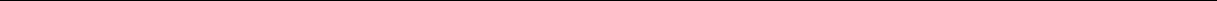 W celu zapewnienia bezpieczeństwa i ochrony przed rozprzestrzenianiem się COVID-19 w okresie zagrożenia epidemicznego ustala się specjalne procedury bezpieczeństwa obowiązujące na terenie Gminnego Przedszkola w Chudowie od dnia 1 września 2020r. do odwołania:Procedury opracowano na podstawie wytycznych ministra właściwego do spraw zdrowia, Głównego Inspektora Sanitarnego oraz ministra właściwego do spraw oświaty i wychowania.                                Za zapewnienie bezpieczeństwa i higienicznych warunków pobytu w Gminnym Przedszkolu w Chudowie, zwanej   dalej Przedszkolem, odpowiada Dyrektor Zespołu Szkolno-Przedszkolnego w Chudowie zwany dalej Dyrektorem.I. PROCEDURA WEJŚCIA I POBYTU DZIECKA NA TERENIE        GMNINNEGO PRZEDSZKOLA W CHUDOWIE. Rodzice/opiekunowie przyprowadzają dziecko do przedszkola zdrowe bez objawów chorobowych z domu, w którym nie ma kwarantanny i wszyscy są zdrowi. Rodzic lub opiekun ma założoną maskę  zachowując dystans społeczny w odniesieniu do pracowników i innych dzieci.Ze względu na trudne warunki lokalowe  rodzice/ opiekunowie nie powinni wchodzić z dziećmi do przestrzeni wspólnej podmiotu  (przedsionka). W wyjątkowych sytuacjach jest to dopuszczalne z zachowaniem zasady – 1 rodzic z dzieckiem/dziećmi lub w odstępie od kolejnego rodzica z dzieckiem/dziećmi 1,5 m, przy czym należy rygorystycznie przestrzegać wszelkich środków ostrożności (minimum osłona ust i nosa, rękawiczki jednorazowe lub dezynfekcja rąk). Woźna odbiera dziecko w drzwiach wejściowych, kierując dziecko do woźnej oddziałowej, która czeka w  szatni i przejmuje opiekę nad dzieckiem. W  pierwszej kolejności dziecko idzie umyć ręce potem się rozbiera i idzie do swojej sali.Dzieci przyprowadzamy w godzinach od 6:30 do godz.8.15, po tym czasie przedszkole będzie zamknięte, a woźne oddziałowe udają się do swoich obowiązków. W przypadku spóźnienia należy wykorzystać dzwonek i cierpliwie czekać. W przypadku odbywania przez dziecko okresu adaptacyjnego w przedszkolu rodzic/opiekun za zgodą dyrektora placówki może przebywać na terenie placówki z zachowaniem wszelkich środków ostrożności (min. osłona ust i nosa, rękawiczki jednorazowe lub dezynfekcja rąk, tylko osoba zdrowa, w której domu nie przebywa osoba na kwarantannie lub izolacji w warunkach domowych). Należy ograniczyć dzienną liczbę rodziców/opiekunów dzieci odbywających okres adaptacyjny w placówce do niezbędnego minimum, umożliwiając osobom zachowanie społecznego dystansu co najmniej 1,5 m. Jeżeli w domu przebywa osoba na kwarantannie lub izolacji w warunkach domowych, nie wolno przyprowadzać dziecka do podmiotu. Należy ograniczyć przebywanie osób trzecich w placówce do niezbędnego minimum, z zachowaniem wszelkich środków ostrożności (min. osłona ust i nosa, rękawiczki jednorazowe lub dezynfekcja rąk, tylko osoby zdrowe).Odbiór dzieci od godz. 13.00-tej z zachowaniem zasad sanitarnych. Dziecko nie wnosi na teren przedszkola swoich przedmiotów i zabawek.W miarę możliwości dziecko przebywa cały w tej samej sali z przyporządkowanymi tymi samymi opiekunami. Grupa ( ilość  dzieci w grupie) jest dostosowana do wytycznych GIS.Jeżeli w czasie pobytu dziecko przejawia niepojące objawy, dziecko należy:a- odizolować od reszty grupy;b-powiadomić rodzica, by odebrał dziecko i potem powiadomił placówkę o stanie zdrowia  dziecka,c-w razie wystąpienia podejrzenia koronowirusa placówka musi  zastosować kroki     profilaktyczne, powiadomić stację Sanitarną i zastosować się do zaleceń.Z sali zostały uprzątnięte przedmioty nie nadające się do dezynfekcji ,zabawki i przedmioty które pozostały do dyspozycji dzieci są dezynfekowane – ozonowane  po zakończonych zajęciach.W czasie pobytu dzieci sale wietrzymy i w czasie przerwy lub wyjścia dzieci dezynfekujemy  sanitariaty i powierzchnie dotykowe klamki włączniki blaty itp.W sprzyjających warunkach atmosferycznych dzieci korzystają z pobytu na świeżym powietrzu przy zachowaniu wymaganej odległości od osób trzecich. Dzieci korzystają z dostępnych  placów zabaw i boiska.  Podczas zabawy nauczyciel pilnuje by dzieci się nie grupowały unikając dotykania, po skończonej zabawie plac zabaw jest dezynfekowany. II. HIGIENA, CZYSZCZENIE I DEZYNFEKCJA POMIESZCZEŃ I POWIERZCHNIPrzy wejściu do budynku znajduje się pojemnik łokciowy z płynem dezynfekującym do rąk oraz  informacje o obligatoryjnym dezynfekowaniu rąk przez osoby dorosłe, wchodzące do przedszkola. Obsługa przedszkola powinna  dopilnować, aby rodzice/opiekunowie dezynfekowali dłonie przy wejściu do przedszkola lub zakładali rękawiczki ochronne oraz zakrywali usta i nos. Na terenie przedszkola należy regularnie myć ręce wodą z mydłem oraz dopilnować, aby robiły to dzieci, szczególnie po przyjściu do podmiotu, przed jedzeniem i po powrocie ze świeżego powietrza, po skorzystaniu z toalety. Sprzątanie odbywa się codziennie w wyznaczonych godzinach. Osoba sprzątająca ma obowiązek pracy w odzieży ochronnej. Do sprzątania stosujemy środki z atestami dopuszczającymi do stosowania w  pomieszczeniach. Roztwory przygotowujemy w pomieszczeniu do tego przeznaczonym w środkach ochrony osobistej.Do codziennych prac porządkowych woźnych oddziałowych należy:utrzymywania w czystości ciągów komunikacyjnych;dezynfekcja powierzchni dotykowych – poręczy, klamek i powierzchni płaskich, w tym blatów w salach, klawiatury, włączników itp., sprzątanie zaczynamy od mycia i dezynfekcji powierzchni pionowych a następnie przechodzimy do poziomych;dezynfekcja i utrzymywanie w czystości sanitariatów, sanitariaty myjemy ze środkiem dezynfekującym pamiętając o kolejności sprzątania nie myjemy pomieszczeń  i sanitariatów tą samą wodą;codziennej wymiany ręczników;usuwanie worków z odpadami- segregacja odpadów, podczas wymiany worków z odpadami, worki  zamykamy unikając dotykania wnętrza;utrzymywanie w czystości sprzętu sprzątającego, po zakończeniu sprzątania wiadra, podstawy mopa, wózki myjemy i  suszymy,  mopy i   ścierki muszą być wyprane i wysuszone;ozonowanie pomieszczeń i ich wietrzenie z zachowaniem zasad BHP;dezynfekowanie powierzchni dotykowych na placu zabaw, sprzętu ogrodowego oraz zabawek wykorzystywanych na powietrzu.Przeprowadzając dezynfekcję, należy ściśle przestrzegać zaleceń producenta znajdujących się na opakowaniu środka do dezynfekcji. Ważne  jest  ścisłe  przestrzeganie czasu niezbędnego do wywietrzenia dezynfekowanych i ozonowanych pomieszczeń, przedmiotów, tak aby dzieci nie były narażone na wdychanie oparów środków służących do dezynfekcji.Personel opiekujący się dziećmi i pozostali pracownicy zostali zaopatrzeni w indywidualne środki ochrony osobistej – jednorazowe rękawiczki, maseczki na usta i nos, a także fartuchy z długim rękawem (np. do użycia podczas przeprowadzania zabiegów higienicznych u dziecka – adekwatnie do aktualnej sytuacji).III. PRZYGOTOWANIE I WYDAWNIE POSIŁKÓW.Pracownice kuchni zostały wyposażone w środki  ochrony osobistej, płyny dezynfekujące do czyszczenia powierzchni i sprzętów. Szczególną uwagę zwraca się na utrzymanie wysokiej higieny, mycia i dezynfekcji stanowisk pracy, opakowań produktów, sprzętu kuchennego, naczyń stołowych oraz sztućców.Spożywanie posiłków jest  bezpieczne i odbywa się w miejscach do tego przeznaczonych.Posiłki dla dzieci przedszkola są odbierane przez personel  przedszkola, który pracownice kuchni wystawią na wózkach w jadalni. Potrawy są  zabezpieczone w bemarach.Przy tej czynności  trzeba przestrzegać zasad higieny: czysty fartuch ,rękawiczki i maseczki, ponieważ wirus nie przechodzi przez jedzenie tylko przez wydzieliny zainfekowanej osoby.Stoliki, na których dzieci spożywają  posiłek są uprzednio dezynfekowane. Po zakończonym  posiłku stoliki i krzesełka są kolejny raz dezynfekowane.Brudne talerze i bemary pracownik przedszkola zawozi na jadalnię, pracownik kuchni odbiera do mycia i wyparzania .Personel opiekujący się dziećmi w razie konieczności tj. przy bliskim kontakcie z dziećmi stosuje maseczki, przyłbice, rękawiczki  jednorazowe i fartuchy jednorazowe do zabiegów higienicznych u dziecka.Pod nadzorem woźnych oddziałowych i nauczycieli  dzieci mają stały dostęp do wody pitnej.IV. POSTEPOWANIE W PRZYPADKU PODEJRZENIA ZAKAŻENIA Należy również pamiętać, że zgodnie z wytycznymi GIS-u do przedszkola może uczęszczać wyłącznie dziecko zdrowe, bez objawów infekcji dróg oddechowych, którego domownicy nie przebywają na kwarantannie lub w izolacji.                       W sytuacji, gdy pracownik przedszkola zaobserwuje u dziecka objawy mogące wskazywać na infekcję dróg oddechowych, w tym w szczególności gorączkę, kaszel,    należy odizolować dziecko w odrębnym pomieszczeniu lub w wyznaczonym miejscu, zapewniając min. 2 m odległości od innych osób, i niezwłocznie powiadomić rodziców/opiekunów o konieczności odebrania dziecka z przedszkola i konsultacji z lekarzem. Następnie pracownik informuje dyrektora lub osobę go zastępującą o zaistniałej sytuacji. Rodzic przekazuje informację zwrotną do przedszkola – jaki jest stan zdrowia dziecka oraz czy objawy u niego stwierdzone mogą być objawami koronawirusa.Rodzic jest zobowiązany skutecznie poinformować o tym zakresie w ciągu doby od pobytu w przedszkolu.W przypadku wystąpienia objawów chorobowych u pracownika w trakcie wykonywanej pracy, pracownik niezwłocznie udaje się do pomieszczenia przeznaczonego do izolacji osób z podejrzeniem zakażenia. W przypadku, gdy objawy chorobowe wystąpią u nauczyciela sprawującego opiekę nad dziećmi, a jego nieobecność spowodowałaby, że dzieci pozostałyby bez opieki, dyrektor wyznacza opiekę zastępczą nad dziećmi.Osoba z podejrzeniem zakażenia powinna niezwłocznie skontaktować się telefonicznie z lekarzem podstawowej opieki zdrowotnej w celu uzyskania teleporady medycznej. Następnie obszar, w którym poruszał się pracownik z infekcją dróg oddechowych, należy bezzwłocznie poddać gruntownemu sprzątaniu zgodnie z funkcjonującą w przedszkolu procedurą oraz zdezynfekować powierzchnie dotykowe.W przypadku potwierdzonego zakażenia koronawirusem, pracownik przedszkola  sporządza listę osób przebywających w tym samym czasie w tej części przedszkola, w której przebywała chora osoba. Dyrektor o tym fakcie niezwłocznie powiadamia powiatową stację sanitarno-epidemiologiczną w Gliwicach i stosuje  się ściśle do wydawanych instrukcji i poleceń – w tym ustala wraz z organem prowadzącym zasadność zawieszenia zajęć na czas określony. Jest to istotne tym bardziej, że do skutecznego zawieszenia zajęć konieczne jest współdziałanie trzech podmiotów: dyrektora, organu prowadzącego i powiatowej stacji sanitarno-epidemiologicznej.Problematyczną kwestią jest uzyskiwanie informacji o zastosowaniu wobec pracowników przedszkola lub dzieci kwarantanny. Co do zasady informację o zastosowaniu kwarantanny państwowy powiatowy inspektor sanitarny przekazuje nie przedszkolu, lecz odpowiednio osobie, wobec której zastosowano kwarantannę. Z tego względu dyrektor  zwraca uwagę pracownikom, nauczycielom oraz rodzicom dzieci o konieczności bezwzględnego zastosowania się do nałożonej kwarantanny i informowania placówki o tym fakcie. Nauczyciele powinni przekazać dyrektorowi informację o kwarantannie jako o usprawiedliwionej przyczynie nieobecności w pracy. Następnie należy ustalić z nauczycielem, czy będzie on wykonywał pracę zdalną (jeżeli jest taka możliwość) przy zachowaniu pełnego wynagrodzenia, czy też, np. z powodu złego stanu zdrowia, będzie on wnioskował o przyznanie świadczenia chorobowego. O podjętych decyzjach dyrektor informuje rodziców poprzez platformę  IPrzedszkole i stronę internetową przedszkola.V. PRZEPISY   KOŃCOWE1. Procedury bezpieczeństwa obowiązują w przedszkolu od 1 września 2020 r. do czasu ich     odwołania.2. Wszyscy pracownicy Zespołu Szkolno-Przedszkolnego w Chudowie są zobowiązani do    ich stosowania i przestrzegania.